Anvisning för utsädespackerier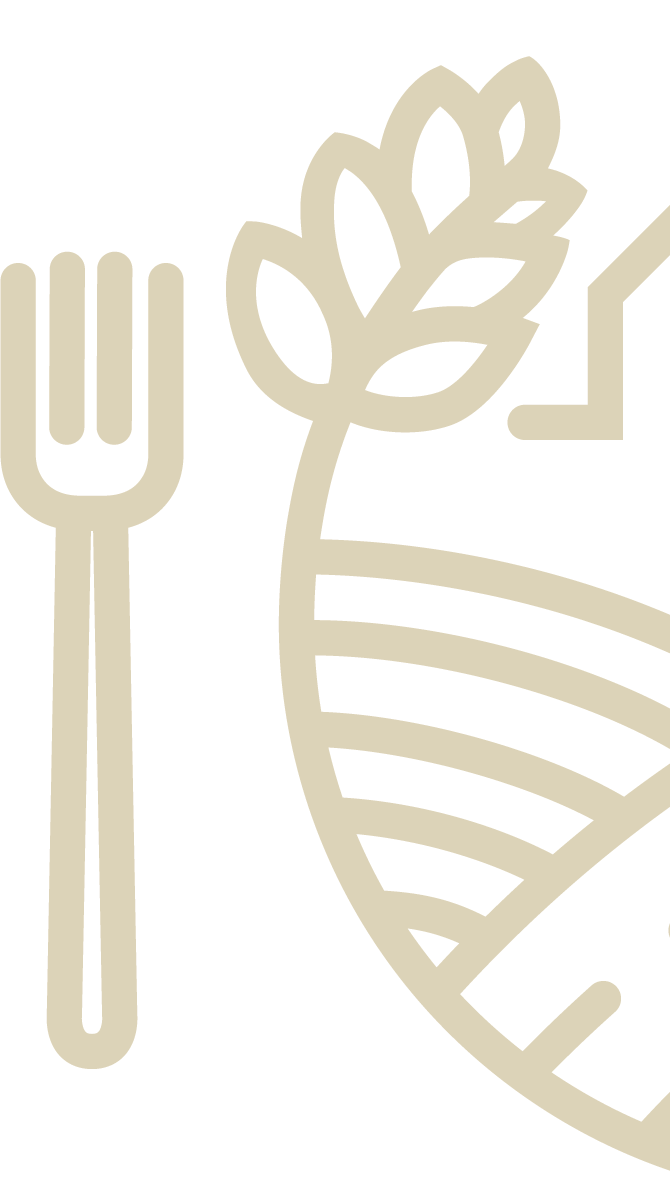 Innehåll1 INLEDNING	42 GODKÄNNANDE AV PACKERI	42.1 Ansökan om godkännande av packeri	42.2 Inspektion av packeri	52.3 Beviljande av godkännande av packeri	52.4 Avgift för godkännande av packeri	53 KRAV SOM STÄLLS PÅ PACKERIER	63.1 Packeripersonalens yrkeskunnighet	63.2 Packeri- och lagerutrymmen	63.3 Maskiner och hanteringsanordningar	73.3.1 Sorterare	73.3.2 Våg	73.3.3 Betningsanordning	73.3.4 Silornas beläggning och storlek	73.4 Utsädesodling	83.5 Råpartier	83.5.1 Anskaffning av råpartier	83.5.2 Mottagning av råpartier	83.5.3 Lagring av råpartier	83.5.4 Att märka råpartier och hålla dem åtskilda	93.5.5 Råpartiernas homogenitet	93.6 Handelsparti	93.6.1 Iordningställande av handelsparti	93.6.2 Handelspartiets homogenitet	93.6.3 Bildande av handelsparti	103.6.4 Betning av ett handelsparti	103.6.5 Uppdelning av ett handelsparti	103.6.6 Ompackning av ett handelsparti	113.7 Provtagning	113.7.1 Begäran om provtagning och garantibevis	113.7.2 Automatprovtagare	123.7.3 Arbetssäkerheten vid provtagningen	123.8 Förpackande	123.8.1 Tillslutning och försegling av förpackningar	123.8.2 Att låta förpacka ett utsädesparti på ett annat packeri	133.8.3 Marknadsföring av utsädesvara i lösvikt	143.9 Garantibevis	143.9.1 Tryckande av garantibevis	143.9.2 Applicering av garantibevis	143.9.3 Förvaring av garantibevis	153.9.4 Returnering av överflödiga och oanvända garantibevis	153.10 Utländska partier	153.11 Blandningar	153.11.1 Anordningar	153.11.2 Blandningsanmälan	163.12 Lagring	163.13 Lagerbokföring	163.14 Iordningställande av TOS-utsäde för frakt	163.15 Marknadsföring och leverans av utsädespartier	173.16 Påföljder	174 UTSÄDESPACKERIETS BOKFÖRING	174.1 Register	174.2 Bokföring	18Bilaga 1.	Handelspartiets maximala storlek	191 INLEDNINGSyftet med denna anvisning är att redovisa för de krav som gäller iordningställande och förpackande av utsäde samt att anvisa en god praxis för produktion av högklassigt utsäde. För produktion och förpackande av certifierad utsädespotatis finns en separat anvisning 1708/04.00.00.01/2021.Lagstiftningen som styr iordningställandet och förpackandet av utsäde baserar sig på utsädeslagen (600/2019). I denna anvisning ingår såväl direkta citat ur lagstiftningen som tolkningar av hur lagstiftningen ska tillämpas. Huvuddelen av texten är bindande och lagstadgad. Tolkningarna som framförs och nämns separat i anvisningen är Livsmedelsverkets utsädesenhets syn på hur lagstiftningen borde tillämpas.2 GODKÄNNANDE AV PACKERIPackeriverksamhet för utsäde får bedrivas endast i packerier som inspekterats och godkänts av Livsmedelsverket, 13 § i utsädeslagen (600/2019). 2.1 Ansökan om godkännande av packeriEnligt utsädeslagen (600/2019) och jord- och skogsbruksministeriets förordningar ska såväl affärsrörelser som enskilda odlare och personer som idkar förpackande av utsäde ansöka om godkännande av sin verksamhet hos Livsmedelsverkets utsädesenhet. Endast packerier som beviljats godkännande får bereda och låta granska utsädespartier för certifiering och godkännande, och endast certifierade och godkända partier får marknadsföras som utsäde.Godkännande söks per artgrupp. Artgrupperna är stråsäd, vall- och foderväxter, olje- och spånadsväxter, grönsaker, potatis, fröblandningar, betor samt ursprungsväxter.Som villkor för beviljande av godkännande ställs att följande punkter i packeriets verksamhet har ordnats adekvat: åtskiljandet av utsädespartier från varandraprovtagningenutsädesodlingen, om packeriet också har egen utsädesproduktionanskaffningen, lagringen och märkningen av råpartierhomogeniteten i och märkningen av färdiga partieriordningställandet av utsädespartierförpackandetappliceringen av garantibevislagringen av färdiga partierlagerbokföringenvågenbeläggningen i silormöjligheten att rengöra maskiner, anordningar och lokaler samt renligheten i packerietövrig produktion och övrigt iordningställande för frakthanteringen av sorteringsavfallEnligt utsädeslagen ska förpackaren för att kunna beviljas godkännande förfoga över tillräckliga lokaler och anordningar samt yrkeskunnig personal, så att utsädespartierna kan bildas och göras marknadsföringsdugliga.Ansökan om godkännande av ett packeri görs till Livsmedelsverkets utsädesenhet via e-tjänsten Touko. I ansökan lämnas utredningar om anskaffningen, behandlingen och lagringen av utsäde, om den övriga verksamheten samt kontaktuppgifterna. När packeriets godkännande håller på att gå ut skickar utsädesenheten information om saken och anvisningar för användningen av e-tjänsten Touko till förpackaren. Om ansökan om godkännande inte visas för förpackaren i e-tjänsten Touko, ska hen först göra en anmälan om inledande av verksamheten i e-tjänsten. Först när denna anmälan har godkänts av utsädesenheten kan packeriet se ansökan om godkännande i e-tjänsten. Packeriet ska ansöka om förnyande av godkännandet senast tre månader innan det upphör att gälla. 2.2 Inspektion av packeriPackeriet inspekteras minst en gång under den tid godkännandet är giltigt. Ett nytt packeri inspekteras alltid innan godkännandet beviljas. Livsmedelsverket inspekterar dessutom packerierna utifrån sin riskbedömning. Vid inspektionen konstateras om förutsättningarna för godkännande är uppfyllda. Eventuella brister ska åtgärdas inom en utsatt tid. Livsmedelsverket kontrollerar att bristerna har åtgärdats, varefter godkännande kan beviljas.2.3 Beviljande av godkännande av packeriOm förutsättningarna uppfylls fattar utsädesenheten på basis av ansökan och inspektionen beslut om godkännande av packeriet. Beslutet om godkännande skickas till sökanden i e-tjänsten Touko, per e-post eller skriftligt. Godkännandet av packeriet är i kraft i högst tio år, varefter man kan ansöka om förnyande. Om förutsättningarna för godkännande inte uppfylls avslås ansökan, eller så beviljas godkännandet efter att de bristfälligheter som varit till hinder har åtgärdats.För upprätthållande av uppgifterna i packeriregistret är förpackaren skyldig att meddela registerföraren om förändringar i verksamheten. Sådana förändringar är t.ex. förändringar i ägoförhållanden, ansvarspersoner, lagringsutrymmen eller anordningar. 2.4 Avgift för godkännande av packeriAv packerierna tar man ut en årsavgift som baserar sig på den totala kilomängden av certifierade partier i packeriet. Avgifterna grundar sig på lagen om grunderna för avgifter till staten (150/1992) samt jord- och skogsbruksministeriets förordning om Livsmedelsverkets avgiftsbelagda prestationer.3 KRAV SOM STÄLLS PÅ PACKERIER3.1 Packeripersonalens yrkeskunnighetEnligt utsädeslagen ska de personer som ansvarar för packeriets verksamhet ha tillräcklig yrkeskunskap och branschkännedom för att framställa marknadsföringsdugliga utsädespartier. Kunskapen innefattar kännedom om utsädesodling samt kontroll, förpackande och märkning av partier. Hit hör också kännedom om de krav som ställs på ett packeris verksamhet och bokföring. Det är också viktigt att känna till bestämmelserna rörande flyghavre. Information och rådgivning ges av Livsmedelsverkets utsädesenhet. Packeriet ska ha en namngiven person som ansvarar för verksamheten i sin helhet samt ansvarspersoner för undertecknande av provtagningsprotokoll, applicering av garantibevis och märkning av prover vid automatisk provtagning. Packerier som själva trycker garantibevis ska också ha en ansvarsperson för detta.Packeripersonalen ska påvisa sin yrkeskunskap i ett kompetenstest som anordnas av Livsmedelsverket. Livsmedelsverket erbjuder utbildning i ämnet.3.2 Packeri- och lagerutrymmenAlla packeri- och lagerutrymmen som används av packeriet, även när det gäller råpartier, ska uppges i ansökan om godkännande. Om packeriet tar i bruk nya utrymmen ska detta anmälas till Livsmedelsverkets utsädesenhet, som enligt övervägande gör en inspektion av utrymmena. Packeriets utrymmen och anordningar ska vara sådana att inget utomstående material kan blandas in i rå- eller handelspartierna vid hanteringen av utsädesvaran. Maskinerna och anordningarna ska alltid rengöras vid byte av art, sort och utsädesklass för att undvika art- och sortsammanblandningar. Man bör försäkra sig om följande:Anordningarnas och förvaringsutrymmenas konstruktion och material är sådana att inget utsäde eller orenheter blir kvar i dem vid hanteringen.Anordningarna är lätta att rengöra. Detta gäller i synnerhet tömningsfickans och transportörernas bottnar samt tätheten i silor, lådor, fördelare, transportörer och rör.Golv, trappor, passager och arbetsbord är lätta att rengöra och ska hållas rena. Uppmärksamhet bör fästas vid att belysningen är tillräcklig. För rengöringen finns det tillgång till t.ex. en gårds- eller industridammsugare. Tryckluft behövs för att lösgöra damm och orenheter från maskiner, transportörer och andra anordningar.Silorna och lådorna är tydligt märkta och försedda med lock. Silornas ska numreras både på locket och vid bottnen.Hanteringsutrymmenas fönster och dörrar är i skick, och det rekommenderas att dörrarna är försedda med lås. Packeriets utrymmen och anordningar är arbetssäkra enligt kraven i arbetarskyddslagen (738/2002). Lagen tillämpas på arbete som utförs enligt ett arbetsavtal och gäller utomstående arbetstagare och bl.a. provtagare, men inte företagaren själv. 3.3 Maskiner och hanteringsanordningarPackeriet ska ha sådana maskiner och anordningar att det är möjligt att iordningställa och bilda utsädespartier av de växtarter som hör till packeriets verksamhetsområde. Ett packeri som framställer utsädesblandningar behöver en maskinell blandare. En sådan kan också behövas om man förenar skörden från olika odlingar till ett parti. Förpackningslinjen ska vara försedd med en våg för övervakning av fyllandet av säckarna. Beroende på förpackningarnas tillslutningssätt behöver man antingen en symaskin eller en påfyllningsanordning för ventilsäckar.3.3.1 Sorterare Packeriet ska ha i bruk en sorterare med vilken man kan sortera bort skräp, frön av andra odlingsväxter och ogräsfrön från råvaran. Grundutrustningen i ett packeri som rensar utsäde är en trum- eller sållsorterare med stigluft och triör. En förrensare i början av sorteringslinjen är att rekommendera. Packeriet ska också ha ett tillräckligt antal såll av olika storlekar för att frön av andra arter ska kunna sorteras bort från utsädesvaran. Utöver dessa behöver man i specialfall anordningar som sorterar enligt utsädets egenvikt eller färg.3.3.2 VågVågar som används för bestämning av försäljningsförpackningarnas pris i utsädespackerierna ska vara typgodkända och verifierade. Utöver dessa kan overifierade kontrollvågar användas.En våg som mäter med tillräcklig noggrannhet ska finnas för varje förpackningsstorlek som används av packeriet. Om den verifierade vågen är tillräckligt exakt för alla förpackningsstorlekar som används av packeriet räcker det med en enda verifierad våg. Justeringskravet baserar sig på lagen om mätinstrument (707/2011) och statsrådets förordning om mätinstrument (471/2014) och de tekniska författningar som utfärdats med stöd av dessa. Enligt lagen ska sådana mätningsredskap verifieras som används för bestämmande av ekonomisk fördel i allmän handel och rörelse samt på allmän försäljningsplats. Mätinstrument övervakas i Finland av Säkerhets- och kemikalieverket (Tukes). För verifieringar och typgranskningar svarar de godkända besiktningsorganen Aptepa Oy, Inspecta Tarkastus Oy och PME-Control Oy. 3.3.3 BetningsanordningEnligt Livsmedelsverkets direktiv bör de packerier som använder sig av betning skaffa ändamålsenliga betningsanordningar. Anordningarna bör vara sådana att betningsmedlet kan doseras i utsädesvaran i enlighet med bruksanvisningen och sprids jämnt i det utsädesparti som betas. Betningsanordningarna bör alltid underhållas och rengöras innan säsongen inleds samt omedelbart när det förekommer problem i användningen.3.3.4 Silornas beläggning och storlekEnligt Livsmedelsverkets anvisningar ska silorna vara täckta, så att utomstående material eller skadedjur inte kan komma in i utsädesvaran. Beläggningen ska täcka silons ovansida helt, och fästas så att den inte lossnar från silon. Silornas storlek är inte begränsad, men endast ett färdigt certifierat parti i gången kan lagras i varje silo.3.4 UtsädesodlingUtsädesodlingen har beskrivits mera ingående i Livsmedelsverkets anvisning 2528/04.00.00.01/2021 Certifieringskrav som berör utsädesproduktionen. Anvisningen finns på Livsmedelsverkets webbplats.3.5 Råpartier3.5.1 Anskaffning av råpartierMed råpartier avses råpartier som har förflyttats till packeriet och skörden från packeriets egna utsädesodlingar innan handelspartier har bildats. När packeriet skaffar råvara från utsädesodlare ska förpackaren få tillgång till råpartiernas odlingsgranskningsbeslut. Om det är fråga om skörd från en ekologisk utsädesodling ska odlaren av råpartiet utöver odlingsgranskningsbeslutet också lämna styrkande dokumentation, dvs. ett ekocertifikat och en överensstämmelseförsäkran, som också kan vara ett spannmålspass. Den styrkande dokumentationen (som den lokala NTM-centralen skickar till odlaren) påvisar odlarens behörighet inom övervakningen av ekologisk produktion. Med överensstämmelseförsäkran intygar odlaren att det levererade partiet är ekologiskt producerat. Mer information finns i Livsmedelsverkets Anvisningar för ekoproduktion 819/04.02.00.01/2022 Förpackning av förökningsmaterial.Utsädespartier får endast bildas av skörd från odlingar som godkänts i en odlingsgranskning. Packeriet kan vid behov skaffa också färdigt certifierade inhemska eller utländska utsädespartier t.ex. för att framställa blandningar eller komplettera sitt sortiment.3.5.2 Mottagning av råpartierPackeriet ska bevara mottagningsbevisen för råpartierna som en del av sitt register. Råpartiet ska åtföljas av ett dokument från odlaren till packeriet, av vilket framgår odlarens namn och adress, mottagningsdatum, odlingsgranskningsnummer, art, sort, utsädesklass och produktionsår samt råpartiets mängd eller uppskattade mängd.Livsmedelsverket rekommenderar att de anskaffade råpartierna vägs i samband med mottagningen. Om detta inte är praktiskt möjligt bör mängderna uppskattas på basis av volymvikten.3.5.3 Lagring av råpartierRåpartierna ska lagras på ett sådant sätt att deras kvalitet inte försämras under lagringen. Lagret bör vara torrt. I ett lager där säckar lagras direkt på marken rekommenderas pallar under säckarna som skydd mot fukt. Det rekommenderas att man tar mottagningsprover av partierna, på basis av vilka packeriet kan bestämma de mottagna råpartiernas kvalitet. Om ett parti lagras längre tid än ett år är det skäl att följa med partiets kvalitet när det gäller grobarhet och fukthalt.3.5.4 Att märka råpartier och hålla dem åtskildaRåpartierna ska märkas med antingen odlingsgranskningsnummer eller odlarens namn och skördeår samt godkänd utsädesklass. De märkta råpartierna ska hållas åtskilda från färdigt iordningställda och certifierade partier.När råpartier lagras i silor ska det finnas en silokarta i packeriet, där uppgifterna om partierna har antecknats. Om partierna lagras i lådor eller storsäckar antecknas uppgifterna på lådan eller på en särskild etikett som fästs på storsäcken.3.5.5 Råpartiernas homogenitetEtt utsädesparti bör vara så homogent som möjligt. Utsädesskörd som härstammar från olika utsädesodlingar bör blandas noga för att partiet ska bli homogent. Om skördarna från olika skiften i en utsädesodling är ojämna bör dessa likaså blandas innan partiet kan bildas.3.6 Handelsparti 3.6.1 Iordningställande av handelspartiRåpartiet iordningställs så att partiet uppfyller kvalitetskraven för ifrågavarande art och sort. Skräp och andra orenheter, för små och för stora kärnor samt eventuella andra arter avlägsnas vid sorteringen. Vid ett väl utfört iordningställande avlägsnas så lite dugligt utsädesmaterial som möjligt från råpartiet. Onödiga förflyttningar av råpartiet med transportörer och andra anordningar ska undvikas. På så sätt lossnar inte delar av kärnornas skal i onödan, och de skadas eller sammanblandas inte. Vid iordningställande av utsäde av ärt, bondböna och lupin finns det skäl att vara särskilt noggrann och försiktig, eftersom en hårdhänt hantering och stora fallhöjder lätt skadar kärnorna och sänker grobarheten. Vid sträng köld finns det skäl att undvika iordningställande av dessa arter.3.6.2 Handelspartiets homogenitet Vid bildandet av ett handelsparti är det viktigt att beakta partiets homogenitet. När man bildar ett utsädesparti av skörd från en eller flera utsädesodlingar, iordningställs skörden genom att man sorterar och blandar de olika skiftenas och odlingarnas skördar så att partiet blir homogent. Partiets homogenitet är en grundpremiss för certifieringen av utsädespartiet. Om partiet inte är homogent ska provtagaren vägra utföra provtagningen eller avbryta den. Provtagaren bör anmäla om saken till utsädesenheten.När skörd från flera utsädesodlingar läggs i samma silo bestäms partiets utsädesklass enligt odlingen med den lägsta utsädesklassen. Undantag är sammanslagning av utsädesodlingar av basutsäde, då partiets utsädesklass blir certifikatutsäde av 1 generationen. När ett parti iordningställs i en silo får man i samma silo lägga utsäde av endast ett handelsparti i taget. När partiet bildas är det viktigt att komma ihåg att inte överskrida de maximala partistorlekarna för olika arter (bilaga 1). Högst 5 procent överskridning av partiernas maximivikter tillåts. Vikten av betnings-, fäst- och andra medel ska rymmas inom denna 5 procent. Exempelvis kan mängden stråsäd i en silo vara högst 31 500 kg, och här inkluderas också betningsmedlet. Om mängden i en silo överskrider maximistorleken för ett parti kan inget officiellt prov tas ur silon, och partiet kan inte certifieras. Om partiet inte kan vägas i samband med bildandet av partiet uppskattas vikten. Partiets slutliga kilomängd uppges först när partiet har förpackats och vägts. Man ger då inte ut certifieringsbeslut eller trycker garantietiketter för partiet innan den slutliga storleken har uppgetts.3.6.3 Bildande av handelspartiNär råpartiet har iordningställts ger förpackaren det iordningställda utsädespartiet ett nummer, och handelspartiet anses då vara bildat. Handelspartiets nummer består av två sifferserier som åtskiljs av ett streck. Den första sifferserien är packeriets signum som getts av utsädesenheten, och som finns bl.a. i beslutet om godkännande av packeriet. De två första siffrorna efter strecket anger granskningsperioden och de övriga siffrorna utgör ett partinummer som ges av packeriet. Exempelvis för handelspartiet 1000-22054 är talet 1000 packeriets signum, och talet 22 anger att partiet har bildats under granskningsperioden 1.7.2022–30.6.2023. Talet 054 är partiets packerivisa nummerserie (kan också innehålla bokstäver), som packeriet själv bestämmer. Livsmedelsverket rekommenderar dessutom att packerierna lägger till landssignumet FI före packeriets signum, så att handelspartiets fullständiga nummer blir FI1000-22054.Samma nummer får inte ges till ett annat parti, även om partiet skulle vara av en annan växtart. Handelspartiets nummer kvarstår oförändrat så länge partiet finns kvar. Undantaget är om partiet delas upp i olika utsädesklasser (punkt 3.6.5). Årsbeteckningen får inte heller ändras, även om man låter kontrollera grobarheten på nytt i ett överårigt parti. Utsädesenheten följer med partiets användning och kvalitet på basis av handelspartiets nummer. Om handelspartiets nummer förändras tolkar utsädesenheten saken som att det är fråga om ett nytt handelsparti. Handelspartiets nummer ska stämplas eller tryckas på emballaget till varje utsädesförpackning. På basis av detta vet man vilket utsädesparti som finns i varje enskild förpackning. Om handelspartiets nummer saknas kan provtagaren inte ta ett officiellt prov innan numret har stämplats på förpackningarna. Utsädespartier som finns i silor eller lådor ska märkas på lådan och på silo- eller lådlagerkartan. Märkningen måste finnas kvar på lådan/silon tills partiet har förpackats i säckar/förpackningar. Märkningen ska också gå att ta bort, så att lådorna och silorna inte har gamla märkningar som orsakar förväxlingar.3.6.4 Betning av ett handelspartiPackeriet kan också ha betningsmöjligheter. Ett allmänt råd är att inte beta stora mängder i lager, om partierna inte med säkerhet kommer att levereras för användning under nästa såperiod. Ett parti ska betas och marknadsföras med samma preparat som använts vid certifieringen.3.6.5 Uppdelning av ett handelspartiDen som låter granska utsädesvara ska meddela för vilken utsädesklass och generation utsädesvaran ska granskas och certifieras. Utsädesklassen kan som högst vara den som odlingens skörd har godkänts för. Utsädesvaran bör uppfylla härstamnings- och de övriga kvalitetskraven för den aktuella utsädesklassen i en officiell granskning.Sänkning av utsädesklassenOm man vill sänka utsädesklassen ska den som låter granska partiet eller förpackaren iaktta följande instruktioner:Begäran om ändring ska göras skriftligen till utsädesenheten.Begäran om ändring gäller vanligtvis hela partiet.Om begäran endast gäller en del av partiet bildar man ett nytt parti av delen med sänkt utsädesklass och ger den ett nytt nummer. Partiets nummer förändras inte helt, utan man tillfogar en bokstav i slutet för det nya partiet, t.ex. 1000-221001  1000-221001A. Utsädesenheten tar ut en avgift för ändring av utsädesklassen av uppdragsgivaren för att täcka kostnaderna för ändringen. Uppdragsgivaren ska dessutom betala för de granskningsåtgärder som eventuellt har hunnit utföras när partiet ursprungligen har granskats för en högre utsädesklass.Höjning av utsädesklassenEtt utsädesparti vars utsädesklass har sänkts kan återföras till den ursprungliga utsädesklassen på följande villkor:Begäran om ändring kan beaktas endast om den inlämnas av den som ursprungligen låtit granska partiet.Alla granskningar som krävs för den ursprungliga, högre utsädesklassen har utförts eller kan utföras, och partiet har godkänts i dessa.Om endast en del av partiet (t.ex. den återstående mängden) återförs till den ursprungliga utsädesklassen, ska den ges ett nytt partinummer.Uppdragsgivaren betalar kostnaderna för förändringen och ersätter eventuella utförda eller redan inledda granskningsåtgärder.3.6.6 Ompackning av ett handelspartiOm förpackaren köper ett färdigt certifierat parti och packar om det, ska hen bilda ett nytt handelsparti av partiet. Förpackaren ger det nya handelspartiet sitt eget nummer och meddelar uppgifterna till utsädesenheten med blanketten för anmälan om ompackning innan partiet marknadsförs. Med samma blankett beställs också garantibevis för partiet. Blanketten finns på Livsmedelsverkets webbplats. 3.7 Provtagning	Transporten och förvaringen av det färdiga handelspartiet i packeriet bör ordnas så att det är möjligt att ta ett representativt prov från silorna, lagerlådorna eller förpackningarna. Packeriet ska antingen ha i bruk en automatisk provtagare eller förvara partiet i lådor eller säckar vid provtagningstidpunkten. Siloprovtagning med borr godkänns inte längre efter 1.7.2022.3.7.1 Begäran om provtagning och garantibevisEfter iordningställandet tas ett prov för laboratoriegranskning av partiet. Provtagningen beställs genom att kontakta ProAgria-centralen eller landsbygds-/hushållningssällskapet i det egna området, eller närmaste auktoriserade provtagare direkt. En förteckning över de auktoriserade provtagarna finns på Livsmedelsverkets webbplats. Provet kan tas från ett oförpackat eller färdigt förpackat parti. Garantibevisen kan beställas i samband med provtagningen, eller per e-post till adressen: vakuus[at]ruokavirasto.fi.3.7.2 AutomatprovtagareDet mest representativa och homogena provet får man med en automatprovtagare. När packeriet har för avsikt att installera en automatisk provtagningsanordning finns det skäl att informera utsädesenheten om planerna före anskaffningen, eller senast före installationen. Utsädesenheten måste godkänna anordningen och installationen av den innan provtagningen med den automatiska provtagaren inleds.Ett prov som tagits med automatprovtagare får förvaras i plastslangen i högst fyra veckor. Provtagaren förseglar plastslangens övre och nedre ändar och antecknar sina initialer och förseglingsdatumet på sigillen. Provtagaren gör dessutom en anteckning om förseglingen i den automatiska provtagningsanordningens uppföljningshäfte. När partiet byts förseglar packeripersonalen mellanrummet mellan proverna med två buntband, och märker med tuschpenna partiprovet i plastslangen med åtminstone arten, sorten och handelspartiets nummer. Sorteringen och den automatiska provtagningen måste avbrytas när partiet byts, så att proverna endast innehåller utsäde från respektive parti.3.7.3 Arbetssäkerheten vid provtagningenFörpackaren ska se till att provtagarens arbetsutrymmen och arbetsförhållanden uppfyller kraven på arbetarskyddet enligt arbetarskyddslagen (738/2002). Provtagningen ska kunna utföras på ett tillförlitligt och säkert sätt.Förpackaren eller hens representant ska alltid vara närvarande vid provtagningen. Särskild uppmärksamhet ska fästas vid packeriets renlighet, belysning, hur man tar sig fram längs trappor (räcken) eller stegar samt att konstruktioner och säck- och lådstaplar är stabila. Stegarna och trapporna bör fästas så att de inte kan röra sig.Lagerlådorna, säckstaplarna och säckpallarna bör placeras så att det inte finns risk för att de välter. Dessutom ska de placeras och staplas så att de är möjligast lätta att flytta för provtagningen och så att det finns tillräckligt utrymmen mellan dem för provtagningen. Förpackaren bör flytta partiet så att det är möjligt för provtagaren att ta ett representativt prov. Detta innebär att lådor som lagras på varandra, storsäckar och säckstaplar ska vara åtkomliga så att provtagaren kan kontrollera partiets nummer och ta prov från varje säck eller låda. Man får inte stå på en pall som lyfts upp med truck, om utrustningen inte är godkänd för personlyft.3.8 Förpackande 3.8.1 Tillslutning och försegling av förpackningarEn förpackning anses vara tillsluten då förpackningen inte kan öppnas utan man söndrar eller lämnar spår på garantibevis eller sigill.Förpackaren svarar för kvaliteten hos ett parti som finns i tillslutna förpackningar. Förseglingen av förpackningarna är absolut nödvändig, eftersom man enbart när förpackningarna är förseglade med säkerhet kan konstatera att förpackningarna inte har öppnats. I fråga om ISTA-provtagning tillsluts och förseglas partiet senast vid provtagningstillfället.Ett iordningställt parti kan förpackas omedelbart eller lämnas kvar i silo, lådor eller storsäckar i väntan på slutförd granskning och förpackande. Livsmedelsverket rekommenderar att ett färdigt iordningställt parti förpackas i rena, oanvända förpackningar/säckar, som ska gå att tillsluta absolut tätt och hållbart. Gamla, begagnade säckar eller förpackningar får inte återanvändas. Varje förpackning märks med partiets nummer. För detta ändamål bör packeriet ha en stämpel eller bläckstråleskrivare. Siffrorna ska vara tillräckligt tydliga, och det rekommenderas att siffrornas höjd är minst tre centimeter. På storsäckar är tuschmärkning tillåten.Om förpackningsmaterial anskaffas med packeriets nummer färdigt tryckt, kan man låta trycka packeriets nummer färdigt och stämpla partiets nummer i förpackningsskedet.För exportpartiernas del ska Livsmedelsverkets anvisning 13045/1 följas.Tillslutning av storsäckarEn storsäck tillsluts så att förpackningen inte kan öppnas utan att man söndrar eller lämnar spår på garantibevis eller sigill. Det rekommenderas att man också förseglar en eventuell tömningsöppning i bottnen. Säckarna ska tillslutas med förpackarens självhäftande sigill i samma färg som garantibevisen för partiets utsädesklass.Tillslutning av ventilsäckarSjälvförslutande förpackningar eller ventilsäckar fylls genom en holkformad ventil, som är en del av säcken. Ventilen tillsluts automatiskt när säcken är full, och holken trycks då ihop och in mot säcken. En säck är självförslutande om ventilen utgör över 20 procent av säckens bredd, om säcken öppnar sig endast vid ventilen och om man i säcken endast förpackar sådana arter vilkas frön är av vetekorns storlek eller större. Säcken kan förseglas så att en självhäftande etikett fästs över ventilens mynning, eller genom att mynningens kanter fästs ihop med ett metallsigill. Om fröna är mindre än vetekorn måste mynningen förseglas med självhäftande etiketter. Om fröna är av vetekorns storlek eller större anses en ventilsäck vid ISTA-provtagning vara förseglad vid provtagningstillfället utan provtagarens separata sigill. En ventilsäck eller en säck som limmas ihop är officiellt förseglad när den självhäftande etiketten har fästs. Om garantibeviset är självhäftande fungerar detta samtidigt som förpackningens sigill.Tillslutning av säckar som sys ihopEn säck som tillsluts genom att sys ihop kan också tillslutas så att garantibeviset fästs under sömmen eller, om man använder papperssäckar, så att det självhäftande garantibeviset delvis täcker sömmen. Man kan också fästa förpackarsigill i ändorna på sömmen.3.8.2 Att låta förpacka ett utsädesparti på ett annat packeriFörpackningarna kan endast tillslutas av ett sådant packeri som har beviljats godkännande. Om den som låter granska partiet inte har beviljats godkännande, kan hen låta förpacka utsädespartiet i ett godkänt packeri. Handelspartiets nummer ges då enligt det packeri som tillsluter förpackningarna. Den som låter granska partiet kan vara ett annat packeri eller en annan näringsidkare som är registrerad som marknadsförare av utsäde.3.8.3 Marknadsföring av utsädesvara i lösviktUtsäde av stråsäd kan, men undantag av majs, marknadsföras i lösvikt direkt till slutanvändaren endast om följande villkor uppfylls: Silorna eller lådorna, i vilka varan levereras i lösvikt till slutanvändaren, får endast innehålla slutligt certifierat utsäde.Slutanvändarens transportmedel (t.ex. traktor eller lastbil), till vilket utsädet överlåts, ska tillslutas eller övertäckas genast efter lastningen.En officiell provtagare ska ta ett prov när transportmedlet lastas.Slutanvändaren ska få kopior av partiets certifieringsbeslut och undersökningsintyg.Packeriet ska före kalenderårets slut anmäla till utsädesenheten hur stor utsädesmängd som marknadsförts i lösvikt under året.Utsädesenheten övervakar kvaliteten på och marknadsföringen av vara i lösvikt. Om villkoren inte uppfylls kan utsädesenheten förbjuda packeriet att marknadsföra vara i lösvikt.3.9 GarantibevisGarantibeviset är ett officiellt dokument, som ger packeriet rätt att marknadsföra ett handelsparti av utsäde. Garantibevisen trycks för ett färdigt certifierat parti, vars grobarhetsanalys är i kraft. Garantibevis kan tryckas för ett certifierat handelsparti fram till utgången av oktober månad i den period som följer efter granskningsperioden. Exempelvis för granskningsperioden 1.7.2022–30.6.2023 kan garantibevis tryckas t.o.m. 31.10.2024.3.9.1 Tryckande av garantibevisPackeriet kan beställa garantibevisen från Livsmedelsverkets utsädesenhet. Packeriet kan också ansöka om tillstånd att skriva ut trycka garantibevis i samband med ansökan om godkännande av packeriet eller utvidgning av godkännandet. Närmare information om tryckande av garantibevis finns i Livsmedelsverkets anvisning 2526/04.00.00.01/2021.3.9.2 Applicering av garantibevisEn person som utsetts av packeriet ansvarar för appliceringen av garantibevisen. Personen ser till att varje förpackning är försedd med rätt garantibevis när utsädespartierna levereras. Garantibevisen ska fästas som självhäftande etikett utanpå förpackningen eller i förpackningens tillslutningssöm vid förpackandet. Det lönar sig att genast fästa garantibevisen på vara som redan är förpackad, om det går att komma åt förpackningarna utan problem. Garantibeviset ska alltid finnas på förpackningen då certifierat utsäde lämnar packeriet, även när varan levereras till ett annat packeri t.ex. som råvara för en blandning eller för att packas om. Stället där etiketten fästs ska vara rent och torrt. När ett råparti eller ett förkastat parti flyttas från ett packeri till ett annat, t.ex. för iordningställande, ska flyttningsgarantibevis beställas från Livsmedelsverket.För exportpartiernas del ska Livsmedelsverkets anvisning 13045/1 följas.3.9.3 Förvaring av garantibevis Om garantibevisen inte fästs omedelbart när de anländer till packeriet, ska personen som ansvarar för garantibevisen förvara dem så att de inte smutsas ned i packeriet. Om endast en del av garantibevisen fästs, ska resten förvaras så att de kan hittas när partiet följande gång levereras. Förpackningar får inte levereras utan garantibevis.3.9.4 Returnering av överflödiga och oanvända garantibevis Garantibevis som på grund av ändrade förpackningsstorlekar eller utsädesklasser eller av någon annan orsak inte används bör returneras till Livsmedelsverkets garantitryckeri senast 30.6.Handelspartier som trots att garantibevis har beställts inte har framställts ska annulleras genom anmälan senast 30.6 till Eviras garantitryckeri per e-post vakuus[at]ruokavirasto.fi.3.10 Utländska partierPartier som importerats från utlandet, vars förpackningar inte öppnas, behåller sitt ursprungliga handelspartinummer. När förpackaren har öppnat förpackningarna ansvarar hen för det nya handelsparti som bildas. Förpackaren ger partiet sitt egen löpande partinummer och anmäler uppgifterna på blanketten för anmälan om ompackning av ett utsädesparti. Blanketten, som finns på Livsmedelsverkets webbplats, ska fyllas i och returneras till utsädesenheten innan det nya partiet marknadsförs. Med samma blankett beställer man också nya garantibevis för partiet. Senast i detta skede ska de utländska granskningsintygen skickas till utsädesenheten.3.11 BlandningarNär man framställer utsädesblandningar för försäljning kan blandningarna bildas genom att partier av olika utsädesarter blandas. Enligt Livsmedelsverkets tolkning ska åtminstone 5 procent av blandningen vara av annan art. 3.11.1 AnordningarLivsmedelsverket rekommenderar att man med en blandningsanordning bör kunna blanda blandningen i sin helhet eller minst 1/3 av blandningen åt gången. Blandningsanordningen ska vara sådan att beståndsdelarna i blandningen blandas jämnt genom hela partiet. Blandningskomponenterna ska vägas när de tas från såväl silor som säckar. De ska dessutom vara granskade och undersökningsintygen ska vara i kraft innan blandningspartiet kan bildas. Förpackaren behöver inte skicka in något prov av blandningen för granskning, utan garantibeviset uppgörs på basen av den blandningsanmälan som förpackaren har skickat in. De maximala storlekarna för ett blandningsparti finns i bilaga 1.3.11.2 BlandningsanmälanFörpackaren gör upp en blandningsanmälan på Livsmedelsverkets blankett, som finns på Livsmedelsverkets webbplats, eller använder en egen blankett. I blandningsanmälan uppges blandningens namn, handelspartiets nummer, namnen på de utsädesarter och –sorter som använts i blandningen, blandningsförhållande, grobarhetsprocent, kvalitetsklass, blandningspartiets storlek och förpackningarnas antal. Om man använder utländska komponenter i blandningen ska ett undersökningsintyg skickas in före uppgörandet av blandningsanmälan. Förpackaren skickar sin underskrivna blandningsanmälan per e-post (vakuus[at]ruokavirasto.fi) till Livsmedelsverkets utsädesenhet, som registrerar uppgifterna om blandningen i sitt datasystem. Efter behandling och godkännande fattas ett beslut för förpackaren. Behövliga garantibevis kan beställas i samband med anmälan.3.12 LagringUnder lagringen ska partierna hållas åtskilda och skyddade, så att inga andra partier eller orenheter kan blandas in i dem. Detta gäller i synnerhet utsädespartier som lagras i silor och lådor. Beträffande förpackad vara är det viktigast att förpackningarna är tillslutna och märkta med partiets nummer, samt att förvaringsplatsen är ren och torr. Ett parti bör lätt kunna hämtas fram för provtagning eller tillsyn.3.13 LagerbokföringPackeriet ska ha en lagerbokföring där det framgår vilken vara som finns i packeriets lager. Av bokföringen ska också framgå om annan vara än utsädesvara, t.ex. foder- eller brödsäd, lagras i lagerutrymmena. Bokföringen ska också omfatta den råvara som lagras i packeriet. Lagerkartan ska bestå av lagrets/lagrens bottenplan, på vilken man markerar utsädespartiernas, råpartiernas och eventuell annan varas placering i lagret. Om packeriet har flera lager, eller ett stort lager, och hanterar tiotals partier per år, ska packeriet arrangera sitt lager så att det är indelat i flera delar med hjälp av t.ex. bokstäver eller siffror. När man tar emot ett parti placeras det i något av dessa lager, och detta antecknas i lagerbokföringen. Om ett parti flyttas antecknas detta likaså i lagerbokföringen. När ett parti eller en del av ett parti skickas i väg, antecknas detta i lagerbokföringen. På så vis har packeriet hela tiden aktuell information om vilken vara som finns i lagret, var partiet finns och hur mycket som finns kvar av det. Det här underlättar arbetet också för packeriets egen personal, när onödigt sökande och söndrande av pallar och förpackningar på grund av förflyttningar minskar. Samtidigt går också provtagningen lättare och snabbare, när hela partiet finns på samma ställe. Alltid när råpartier eller färdiga partier kommer in eller skickas i väg från lagret, ska detta omedelbart antecknas i lagerbokföringen. Säckar som gått sönder, partier som gjorts till foder o. dyl. ska också antecknas, så att det framgår av lagerbokföringen vad som har hänt med de lagrade partierna.3.14 Iordningställande av TOS-utsäde för fraktEnligt Livsmedelsverkets rekommendation bör ingenting annat än utsäde avsett för certifiering hanteras i ett packeri. Om lägenhetens eget utsäde iordningställs i packeriet, bör iordningställandet för frakt göras så att TOS-utsädet inte kan blandas med utsädet som är avsett för certifiering. Enligt Livsmedelsverkets rekommendation bör packeriet också före iordningställandet försäkra sig om att spannmålen som inte är odlingsgranskad är flyghavrefri.3.15 Marknadsföring och leverans av utsädespartierBeroende på marknadsföringssättet kan ett packeri leverera partier av mycket varierande storlek per gång. Vid leverans av handelspartier ska förpackningarna vara hela och tillslutna, stämplade med handelspartiets nummer och försedda med garantibevis. De levererade kilomängderna med partinummer ska samtidigt antecknas på följesedeln och i bokföringen. Handelspartiets nummer ska också antecknas på fraktsedeln.3.16 PåföljderOm det förekommer brister i märkningen av utsädespartier och appliceringen av garantibevis, appliceras garantibevisen genom myndigheternas försorg. Den som låtit granska utsädet står för kostnaderna för detta förfarande.4 UTSÄDESPACKERIETS BOKFÖRINGEnligt 15 § i utsädeslagen (600/2019) ska en förpackare över sin verksamhet föra ett register, ur vilket vid behov kan fås de uppgifter som behövs för tillsynen. Med register avses här en manuellt eller med IT-program förd bok över de hanterade utsädespartiernas mottagning, sortering, förpackande, lagring och leverans samt övriga behandling.Enligt utsädeslagen ska förpackaren anmäla till Livsmedelsverket om inledandet och avslutandet av sin verksamhet samt föra bok över alla, även från andra packerier anskaffade, utsädespartier. Bokföringen ska sparas i minst sex år.4.1 RegisterEnligt 6 § i den förordning som jord- och skogsbruksministeriet utgett med stöd av utsädeslagen ska registret uppdateras och i det ska för varje parti antecknas följande:säljarendatum för köpethandelspartiets märkeviktnamn på och kontaktuppgifter till köparen i det första handelsledetleveransdatumI registret ska packeriet också föra in de odlingsgranskningsbeslut och de mottagningsbevis som gäller råpartier av utsäde.Enligt Livsmedelsverkets rekommendation bör dessutom av registret framkomma följande partivisa uppgifter:art och sortråpartiets storlek och produktionsareal (ha) samt av vem och när råpartiet har köptsundersökningsbevisets nummer och certifieringsbeslutetförsäljning med förhandsgarantibevishur mycket som har sålts av partiet och hur mycket som finns kvarövrig användning av ett utsädesparti, t.ex. egen sådd eller leverans som foderhanteringen av sorteringsavfall4.2 BokföringEnligt 26 § i utsädeslagen har tillsynsmyndigheten rätt att inspektera packeriets bokföring och register. Tillsynsmyndigheten intresserar sig i första hand för framställningen, förpackandet och marknadsföringen av utsädespartier. Livsmedelsverket rekommenderar därför att packeriets inköp och försäljningar bokförs på egna konton i bokföringen. Bokföringen är på så sätt tydligt för såväl förpackaren som för inspektören. Packeriets försäljning bör t.ex. i lantbruksbokföringen bokföras på andra konton än den övriga spannmålsförsäljningen. Som konton kan man ha t.ex.:försäljning av utsäde av stråsäd (packeriet)försäljning av betat utsäde (packeriet)försäljning av vallfrö (packeriet)När packeriets inköps- och försäljningstransaktioner finns på egna konton i bokföringen går tillsynsmyndighetens inspektion snabbare och lättare än om eventuella jämförelseuppgifter måste sökas fram från konton som omfattar samtliga inköp och försäljningar. Vid leverans av vara ska handelspartiernas nummer antecknas på leveranslistan, fraktsedeln eller motsvarande följesedel samt på försäljningsfakturan.…Sektionschef 		Ritva Vallivaara-PastoInspektör	 	Juha RantamäkiBilaga 1.	Handelspartiets maximala storlekHögst 5 procent överskridning av partiernas maximivikter tillåts. Vikten av betnings-, fäst- och andra medel ska rymmas inom denna 5 procent.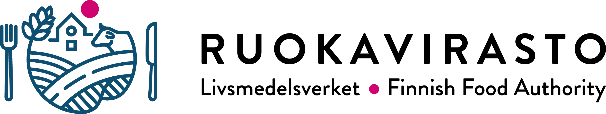 Anvisning2528/04.00.00.01/2021 ArtHögsta vikt för ett parti 
(1 000 kg) Stråsäd30Gräsväxter:Engelskt rajgräs10Italienskt rajgräs10Vildtimotej10Hundäxing10Vitgröe10Fårsvingel10Ängsgröe10Ängssvingel10Ängskavle10Rödven10Rödsvingel10Tuvsvingel10Rajsvingel(x Festulolium)10Rörflen10Rörsvingel10Krypven10 Timotej10Fjällgröe10Baljväxter:Alsikeklöver10Ärt30Bondböna30Gullupin30Käringtand10Persisk klöver
l. luktklöver10Rödklöver10Fodervicker30Luddvicker30Blålusern10Ungersk vicker30Vitklöver10Vitlupin30Vit sötväppling10Blodklöver10Getruta, getärt10Olje- och spånadsväxter:Solros25Hampa10Vitsenap10Kummin10Svartsenap10Lin10Raps10Oljedådra l. Camelina 10 (ISTA)Rybs10Sareptasenap10Oljerättika10Övriga arter:Honungsfacelia10Kålrot10Foderkål, fodermärgkål10Foderlosta10Rörflen10Bovete10